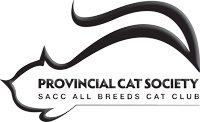 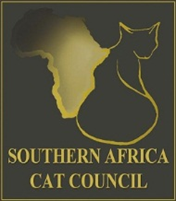 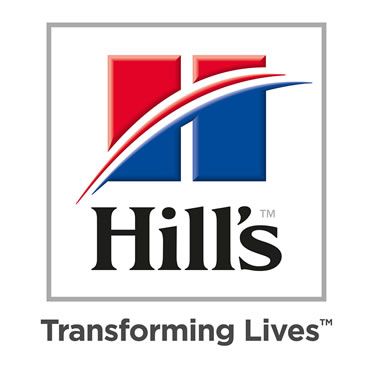 Entry Form for One Household PetSaturday 18th May 2024PMB Collegians Club381 Boshoff Street, Pietermaritzburg, KZNMark with XName of CatOwnerAge on day of the showDate of BirthSexMale  NeuterFemale SpayMale KittenFemale KittenAll pets over the age of nine months must be neutered / spayed.All pets over the age of nine months must be neutered / spayed.All pets over the age of nine months must be neutered / spayed.All pets over the age of nine months must be neutered / spayed.All pets over the age of nine months must be neutered / spayed.Coat length Long hairMedium hairShort hairColourBlackBlueRedCreamColourBlack tortieBlue tortieTabbyPointedColourShaded / smoke; what colour?Shaded / smoke; what colour?Colour and white; what colour?Colour and white; what colour?ColourOther colour (please describe):Other colour (please describe):Other colour (please describe):Other colour (please describe):